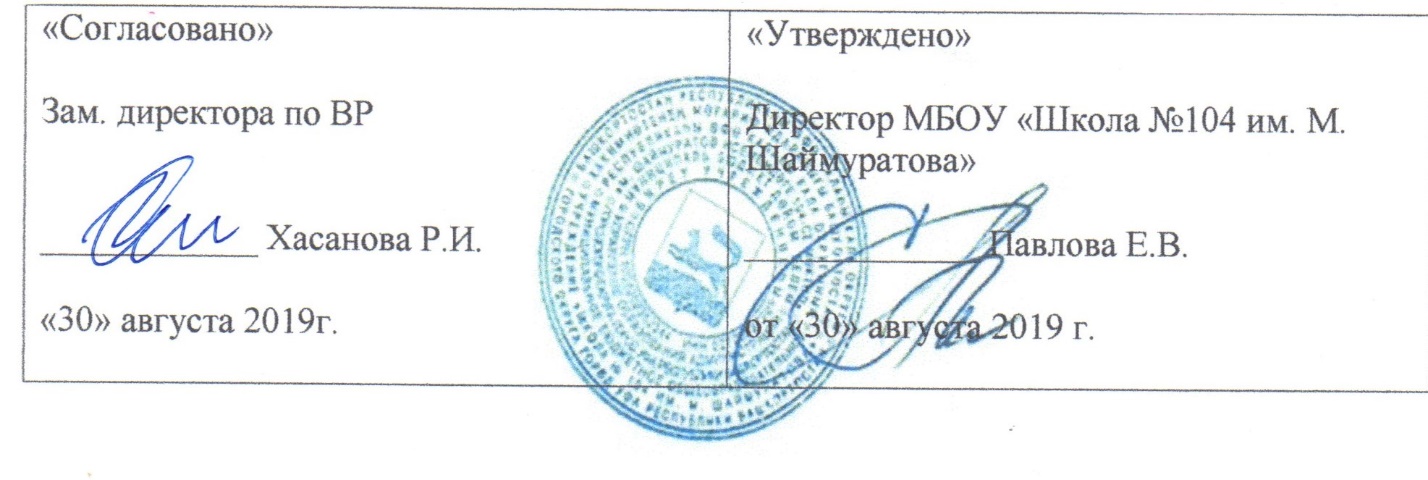 РАБОЧАЯ ПРОГРАММА кружка  по  биологии	«Подготовка  к олимпиаде  по биологии»ДЛЯ 10 – 11  КЛАССОВ        	на 2019 -2020 учебный годСоставитель программыГурьянова О.П., учитель биологии  высшей категории	Количество часов:                                                           всего 34 часа                                                             в неделю 1 часУФА - 2019	Содержание1.Пояснительная   записка ……………………………32 Основное  содержание   курса………………………..5	3. Требования к уровню подготовки олимпийцев…..8	4.Тематическое планирование курса…………………9	5.Литература для подготовки к олимпиадам………….14	1.Пояснительная запискаПрограмма  кружка по биологии «Подготовка к олимпиаде по биологии» рассчитана на дополнительное углубленное изучение биологии учащимися 10-11 естественнонаучного класса 1 часа в неделю, 34 часов за год.Содержательная часть программы разработана на основе:программы по биологии для 10—11 классов общеобразовательных учреждений (профильный уровень) - авторы: О. В. Саблина, Г. М. Дымшиц (Программы общеобразовательных учреждений /О. В. Саблина, Г. М. Дымшиц, - М.: Просвещение, 2015.Содержания олимпиадных заданий регионального и заключительного этапов Всероссийской олимпиады школьников по биологии. (По материалам сайтов biologii.net и rosolymp.ru.)Программа конкретизирует содержание предметных тем курса, дает распределение учебных часов по разделам курса и последовательность изучения тем и разделов  курса с учетом межпредметных и внутрипредметных связей, логики учебного процесса, возрастных особенностей учащихся. Некоторые темы, включенные в программу, не изучаются в школьном курсе биологии, но их включение оправдано целью курса. Содержание большинства разделов, одноименных изучаемым в рамках учебного предмета «Биология», расширено и углублено.Программа выполняет две основные функции:Информационно-методическая функция позволяет всем участникам образовательного процесса получить представление о целях, содержании, общей стратегии обучения, воспитания и развития учащихся средствами данного учебного предмета.Организационно-планирующая функция предусматривает выделение этапов обучения, структурирование учебного материала, определение его количественных и качественных характеристик на каждом из этапов, в том числе для содержательного наполнения промежуточной аттестации учащихся.Целью курса «Подготовка к олимпиаде по биологии» является организация подготовки заинтересованных учащихся к олимпиаде по биологии и поступлению в профильные вузы.Курс «Подготовка к олимпиаде по биологии», прежде всего, является частью общей системы изучения биологии в школе, т.е. направлен на формирование у учащихся целостной системы знаний о живой природе, ее системной организации и эволюции, поэтому программа включает сведения об общих биологических закономерностях, проявляющихся на разных уровнях организации живой природы. Кроме того, Программа основывается на последних достижениях биологической науки, вытекающих из классических исследований прошлого, опирается на общефизические и общехимические законы Вселенной. Повторение, изучение, обобщение теоретического материала составляет не основу курса, а является вступительным, начальным этапом каждого занятия. Все теоретические сведения представляются в компактном и структурированном виде – в виде конспектов-таблиц, схем, кратких и четких определений. Основная часть времени отводится по разбор заданий олимпиадного уровня. Задания сгруппированы по темам и соответствуют теме теоретического блока занятия. При подборе заданий особое внимание уделяется «типичным» заданиям (насколько этот термин вообще применим к олимпиадным заданиям), знакомству с наиболее частыми «ловушками» и типичными ошибками. В конце каждого занятия учащиеся получают задания для самостоятельной работы. Выполнение домашних заданий оставляется на усмотрение учащихся. Тематическое планирование курса построено таким образом, чтобы предметные темы максимально пересекались с содержанием учебного предмета «Биология» в календарном планировании.2.ОСНОВНОЕ СОДЕРЖАНИЕ КУРСА Биология как наука.(1 часа).Биология как наука. Отрасли биологии, ее связи с другими науками. Объект изучения биологии – биологические системы. Общие признаки биологических систем. Современная естественнонаучная картина мира. Роль биологических теорий, идей, гипотез в формировании современной естественнонаучной картины мира. Методы познания живой природы.Клетка как биологическая система – 3 часаЦитология – наука о клетке. М.Шлейден и Т.Шванн – основоположники клеточной теории. Основные положения современной клеточной теории. Роль клеточной теории в формировании современной естественнонаучной картины мира. Методы изучения клетки.Химический состав клетки. Макро- и микроэлементы. Строение и функции молекул неорганических и органических веществ. Взаимосвязи строения и функций молекул. Редупликация молекулы ДНК.Строение и функции частей и органоидов клетки. Взаимосвязи строения и функций частей и органоидов клетки. Ядро. Хромосомы. Химический состав, строение и функции хромосом. Соматические и половые клетки. Диплоидный и гаплоидный наборы хромосом. Гомологичные и негомологичные хромосомы.Многообразие клеток. Прокариоты и эукариоты. Вирусы. Меры профилактики распространения инфекционных заболеваний.Обмен веществ и превращения энергии в клетке. Энергетический обмен. Стадии энергетического обмена. Брожение и дыхание. Фотосинтез. Световые и темновые реакции фотосинтеза. Хемосинтез. Роль хемосинтезирующих бактерий на Земле. Пластический обмен. Генетическая информация в клетке. Ген. Генетический код. Биосинтез белка. Матричный характер реакций биосинтеза.Клетка – генетическая единица живого. Жизненный цикл клетки: интерфаза и митоз. Фазы митоза. Мейоз, его фазы. Развитие половых клеток у растений и животных.Многообразие организмов – 5 часовМногообразие организмов. Бактерии. Грибы. Растения. Строение, жизнедеятельность. Многообразие и классификация растений. Беспозвоночные животные. Хордовые животные. Классификация, строение, жизнедеятельность.Человек и его здоровье – 5 часовТкани. Органы, системы органов. Пищеварение. Дыхание. Кровообращение. Опорно-двигательная, покровная, выделительная системы. Размножение и развитие. Внутренняя среда, иммунитет, обмен веществ. Строение и функции нервной и эндокринной систем. Человек. Анализаторы. Эволюция органического мира-4 часаВозникновение и развитие эволюционных идей. Значение работ К.Линнея. Эволюционная теория Ж. Б. Ламарка. Жизнь и труды Ч. Дарвина. Основные принципы эволюционной теории Дарвина. Формирование синтетической теории эволюции. Работы С. С. Четверикова и И. И. Шмальгаузена. Палеонтологические, биогеографические, сравнительно-анатомические, эмбриологические и молекулярные свидетельства эволюции.Вид, его критерии. Популяция – структурная единица вида. Роль эволюционной теории в формировании современной естественнонаучной картины мира. Движущие силы эволюции. Формы естественного отбора. Взаимосвязь движущих сил эволюции. Синтетическая теория эволюции. Популяция – элементарная единица эволюции. Элементарные факторы эволюции. Исследования С.С.Четверикова. Закономерности наследования признаков в популяциях разного типа. Закон Харди-Вайнберга. Результаты эволюции. Формирование приспособленности к среде обитания. Образование новых видов. Способы видообразования.Микро- и макроэволюция. Формы эволюции (дивергенция, конвергенция, параллелизм). Пути и направления эволюции (А.Н.Северцов, И.И.Шмальгаузен). Причины биологического прогресса и биологического регресса.Отличительные признаки живого. Гипотезы происхождения жизни на Земле. Этапы эволюции органического мира на Земле. Основные ароморфозы в эволюции растений и животных. Гипотезы происхождения человека. Этапы эволюции человека. Происхождение человеческих рас. Критика расизма и социального дарвинизма.Экосистемы и присущие им закономерности -4 часБиоценоз. Экосистема.Круговорот веществ и превращения энергии в экосистеме. Устойчивость и динамика экосистем. Биосфера – глобальная экосистема. Глобальные антропогенные изменения в биосфере, проблема её устойчивого развития.Эволюция биосферы. Проблема устойчивого развития биосферы. Сохранение многообразия видов как основа устойчивости биосферы.Организм как биологическая система – 6 часовОдноклеточные и многоклеточные организмы. Ткани, органы системы органов, их взаимосвязь как основа целостности организма. Гомеостаз. Гетеротрофы. Сапротрофы, паразиты. Автотрофы (хемотрофы и фототрофы).Воспроизведение организмов, его значение. Бесполое и половое размножение. Оплодотворение. Оплодотворение у цветковых растений и позвоночных животных. Внешнее и внутреннее оплодотворение. Индивидуальное развитие организма (онтогенез). Эмбриональное и постэмбриональное развитие. Причины нарушений развития организмов. Жизненные циклы и чередование поколений. Последствия влияния алкоголя, никотина, наркотических веществ на развитие зародыша человека.Наследственность и изменчивость – свойства организмов. Генетика. Методы генетики. Методы изучения наследственности человека. Генетическая терминология и символика. Закономерности наследования, установленные Г.Менделем, их цитологические основы. Закономерности сцепленного наследования. Закон Т.Моргана. Определение пола. Типы определения пола. Наследование, сцепленное с полом. Взаимодействие генов. Генотип как целостная система. Развитие знаний о генотипе. Геном человека. Хромосомная теория наследственности. Теория гена. Закономерности изменчивости. Модификационная изменчивость. Норма реакции. Наследственная изменчивость: комбинативная и мутационная. Виды мутаций, их причины. Последствия влияния мутагенов на организм. Меры защиты окружающей среды от загрязнения мутагенами. Меры профилактики наследственных заболеваний человека.Селекция, ее задачи. Вклад Н.И.Вавилова в развитие селекции. Учение о центрах многообразия и происхождения культурных растений. Закон гомологических рядов в наследственной изменчивости. Методы селекции, их генетические основы. Особенности селекции растений, животных, микроорганизмов. Биотехнология, ее направления. Этические аспекты развития некоторых исследований в биотехнологии (клонирование человека, направленное изменение генома.Практическое применение знаний   7 часовОбобщение знаний по темам и решение заданий олимпиад прошлых лет.3.Требования к уровню подготовки олимпийцевВ результате изучения биологии ученик приобретает:- знания об особенностях жизни как формы существования материи, роли физических и химических процессов и живых системах различного иерархического уровня организации; о фундаментальных понятиях биологии; о сущности процессов обмена веществ; онтогенеза, наследственности и изменчивости; об основных теориях основных областях применения биологических знаний в практике сельского хозяйства, в ряде отраслей промышленности, при охране окружающей среды и здоровья человека; основных терминов, используемых в биологической и медицинской литературе;- умение пользоваться научными методами, обобщениями, знанием общебиологических закономерностей для объяснения с материалистических позиций вопросов происхождения и развития жизни на земле, а также различных групп растений, животных, человека; давать обоснованную оценку новой информации по биологическим вопросам; решать генетические и цитологические задачи повышенного уровня сложности, составлять родословные, работать с учебной и научно-популярной литературой. Составлять план, конспект, хорошо знать терминологию и язык изучаемого предметаОбщеучебные умения, навыки и способы деятельностиПрограмма курса по биологии «Подготовка к олимпиаде по биологии» предусматривает формирование у учащихся общеучебных умений и навыков, универсальных способов деятельности и ключевых компетенций. В этом направлении приоритетами для учебного предмета «Биология» на ступени среднего (полного) общего образования на профильном уровне являются: сравнение объектов, анализ, оценка, решение задач, самостоятельный поиск информации.	4.Тематическое планирование курсаЧеловек. Анализаторы.       Анализаторы. Органы    декабрь 5.Литература для подготовки к олимпиадамБагоцкий С.В. Вопросы и задачи по биологии. Пособие для учителей. –М.:МИОО, 2010 Буковский М.Е. Экологические олимпиады учащихся 9-11 классов: подготовка, проведение, оценка. –Аркти,2004. Ганчарова О. С., Злобовская О.А.,.Кирюхина О.О Олимпиада по биологии. Взгляд изнутри. Издательство МЦНМО. 2009. Жадько Е.Г., Мамонов В.В., Коваленко М.И Школьные олимпиады: биология, химия, география: 8-11 кл. Феникс, 2004 Жадько Е.Г.и др. Школьные олимпиады. Биология, химия, географии. 8-11 классы. Феникс,2004. Коркутова и др. Сборник олимпиадных заданий для учащихся 8-11 классов. – Аркти,2004. Кудинова Л.М. Олимпиады задания по биологии. 6-11 класс. -Учитель, 2005. Ловкова Т.А. Подготовка к олимпиадам по биологии. 8 -11 классы. -Айрис, 2008. 10.Модестов С.Ю. Сборник творческих задач по биологии, экологии и ОБЖ: Пособие для учителя. –Спб.: Акцидент, 1998. №№Тема занятияТема занятияЭлементы содержанияЭлементы содержанияСрокиПримечанияп/пп/пБиология-наука о живой природе. – 1 часБиология-наука о живой природе. – 1 часБиология-наука о живой природе. – 1 часБиология-наука о живой природе. – 1 часБиология-наука о живой природе. – 1 часБиология-наука о живой природе. – 1 час1.1.Признаки живого, уровниПризнаки живого, уровнисентябрьорганизации жизниорганизации жизниКлетка как биологическая система – 3 часаКлетка как биологическая система – 3 часаКлетка как биологическая система – 3 часаКлетка как биологическая система – 3 часаКлетка как биологическая система – 3 часаКлетка как биологическая система – 3 часа2.2.Клеточная теория.Клеточная теория.Клеточная теория, еёКлеточная теория, еёМногообразие клетокМногообразие клетокосновные положения.основные положения.сентябрьКлеточное строениеКлеточное строениеорганизмов, сходствоорганизмов, сходствостроения клеток всехстроения клеток всехорганизмов.организмов.3.3.Структурно-Структурно-ХимическаяХимическаясентябрьфункциональная ифункциональная иорганизация клетки.организация клетки.химическая организацияхимическая организацияВзаимосвязь строенияВзаимосвязь строенияклетки.клетки.и функции белков,и функции белков,нуклеиновых кислотнуклеиновых кислот4.4.Деление клетки.Деление клетки.Хромосомы, их число,Хромосомы, их число,сентябрьРазмножение организмов.Размножение организмов.форма и размеры,форма и размеры,видовое постоянство.видовое постоянство.Митоз-делениеМитоз-делениесоматических клеток.соматических клеток.Мейоз.Мейоз.Многообразие организмов – 5 часовМногообразие организмов – 5 часовМногообразие организмов – 5 часовМногообразие организмов – 5 часовМногообразие организмов – 5 часовМногообразие организмов – 5 часов5.5.Многообразие организмов.Многообразие организмов.Царство грибов,Царство грибов,октябрьБактерии. Грибы.Бактерии. Грибы.строение,строение,жизнедеятельность,жизнедеятельность,размножение.размножение.6.6.Растения. Строение,Растения. Строение,Царство растений.Царство растений.октябрьжизнедеятельность.жизнедеятельность.Особенности строенияОсобенности строениятканей и органовтканей и органов7.7.Многообразие иМногообразие иоктябрьклассификация растенийклассификация растений8.8.БеспозвоночныеБеспозвоночныеОсобенности строенияОсобенности строенияоктябрьживотные.животные.и жизнидеятельностии жизнидеятельности9.9.Хордовые животные.Хордовые животные.Особенности строенияОсобенности строенияноябрьКлассификация, строение,Классификация, строение,и жизнидеятельностии жизнидеятельностижизнедеятельностьжизнедеятельностьЧеловек и его здоровье – 5 часовЧеловек и его здоровье – 5 часовЧеловек и его здоровье – 5 часовЧеловек и его здоровье – 5 часовЧеловек и его здоровье – 5 часовчасов10.10.Ткани. Органы, системыТкани. Органы, системыСтроение иСтроение иноябрьорганов. Пищеварение.органов. Пищеварение.жизнедеятельностьжизнедеятельностьДыхание.Дыхание.тканей, органов итканей, органов иКровообращение.Кровообращение.систем органовсистем органовчеловекачеловека11.Опорно-двигательная,Опорно-двигательная,Строение иСтроение иноябрьноябрьноябрьноябрьпокровная, выделительнаяпокровная, выделительнаяжизнедеятельностьжизнедеятельностьсистемы. Размножение исистемы. Размножение итканей, органов итканей, органов иразвитие.развитие.систем органовсистем органовчеловека. Размножениечеловека. Размножениеи развитие человека.и развитие человека.12.Внутренняя среда,Внутренняя среда,Внутренняя средаВнутренняя среданоябрьноябрьноябрьноябрьиммунитет, обмениммунитет, обменорганизма человека.организма человека.веществ.веществ.Иммунитет.Иммунитет.13.Строение и функцииСтроение и функцииОсобенности строенияОсобенности строениядекабрьдекабрьдекабрьдекабрьнервной и эндокриннойнервной и эндокриннойи жизнидеятельностии жизнидеятельностисистем.систем.ВНД.чувств. Строение ифункции. Высшаянервная деятельность.Поведение и психика.Эволюция органического мира-4 часаЭволюция органического мира-4 часаЭволюция органического мира-4 часаЭволюция органического мира-4 часа15.Надорганизменныедекабрьсистемы: популяция, вид.16.Движущие силыУчение Ч.Дарвина одекабрьэволюции. Пути идвижущих силахнаправления эволюцииэволюции.Синтетическая теорияэволюции. Формыестественного отбора,виды борьбы засуществование17.Результаты эволюции:Приспособленностьянварьорганизмов,видообразование,многообразие видов18.Эволюция органическогоПроисхождениеянварьмира. Происхождениечеловека. Человек какчеловекавид, его место всистеме органическогомираЭкосистемы и присущие им закономерности -4 часаЭкосистемы и присущие им закономерности -4 часаЭкосистемы и присущие им закономерности -4 часаЭкосистемы и присущие им закономерности -4 часа19.Среды обитания.Экосистема, еёянварькомпоненты. Цепипитания. Разнообразиеи развитие экосистем,20.Экологические факторыВзаимоотношенияфевральорганизмов21.Круговорот веществ вУчениефевральбиосфере.В.И.Вернадского обиосфере и ноосфере.22.Глобальные изменения вБиосфера-глобальнаяфевральбиосфереэкосистемаОрганизм как биологическая система – 6 часовОрганизм как биологическая система – 6 часовОрганизм как биологическая система – 6 часовОрганизм как биологическая система – 6 часов23.Разнообразие организмов.февраль24.ВирусыОсобенности строениямарти размножения вирусов25.Воспроизведениемарторганизмов. Онтогенез26.Основные генетическиеГенетика, её задачи.мартпонятия.Основныегенетические понятия.27.ЗакономерностиИзменчивостьмартизменчивостипризнаков уорганизмов:модификационная,мутационная,комбинативная28.Селекция. Биотехнология.Биотехнология,апрельИскусственный отбор.клеточная и геннаяинженерия,клонированиеПрактическое применение знаний   7 часовПрактическое применение знаний   7 часовПрактическое применение знаний   7 часовПрактическое применение знаний   7 часов29.Обобщение и применениеРешение заданий олимпиадапрельзнаний об эволюции иэкологическихзакономерностях30.Сопоставлениеапрельособенностей строения иРешение заданий олимпиадфункционированияорганизмов разных царств.31.Сопоставлениеапрельособенностей строения иРешение заданий олимпиадфункционированияорганизма человека.32УстановлениемайпоследовательностиРешение заданий олимпиадбиологических объектов,процессов, явлений.33.УстановлениемайпоследовательностиРешение заданий олимпиадэкологических иэволюционных процессови объектов.34.Умение работать с текстомРешение заданий олимпиадмайи рисунком.35.Применениемайбиологических знаний вРешение заданий олимпиадпрактических ситуациях.